＜申込み方法＞　以下のいずれかの方法でお申し込みください。① Eメール：以下と同じ内容を、メール本文に御記載ください。② FAX：このまま送信していただいて結構です。送信状は必要ありません。③ 郵送：この用紙またはコピーを送付してください。※お一人につき１枚の御記入をお願いします。１枚で複数名のお申込みは固くお断りいたします。　用紙が不足した場合は、コピーして御利用ください。郵送の場合、送料は各自で御負担ください。複数枚を同封していただいても構いません。電話での参加申込みは受け付けませんので、御注意ください。＜申込先＞① Eメール：fukkatsu.futakou@gmail.com② FAX：0246-29-2722③ 郵送：〒970-8044	福島県いわき市中央台飯野5-5-1いわき明星大学高校南館内　　　　　　　　　　　	双葉高校休校記念事業事務局 宛双葉高校休校記念事業実行委員会　事務局  行き休校記念式典･懇親会への参加申込①参加者のお名前　　　　　　　　　　　　　　　　　　　　（旧姓　　　　　　　　）②卒業年度または卒業回　 昭和 ・ 平成　　　年　　第　　　　　回 卒業　  　　　組 御家族 → 同窓生との関係 　　　　　同窓生のお名前 　　　　　　　　　　			旧職員　　転校　　その他（　　　　　　　　）③連絡先　電 話 番 号	　　　　　　　　　　　　　　　　　　　　　　　　　　　メールアドレス	　　　　　　　　　　　　　　　　　　　　　　④参加される会に○をつけてください。式典と懇親会　　　式典のみ　　　懇親会のみ⑤記念誌を作成し、後日送付します（無料）。送付を希望しますか。希望する　　　　　希望しない　　　　　　　  ⇩送付先：住所 〒　　　　　　　　　　　　　　　　　　　　　　　　　　　　　　　　　　　　電話番号　　　　　　　　　　　　　　　　　　　　　　　　⑤当日のボランティアスタッフ（受付・駐車場等）を募集しています。御協力いただける場合は、チェックしてください。　　　　　　　　→　※御協力いただける方には、後日追って御連絡を差し上げます。⑥式典参加の方　当日の交通手段に○を付けてください。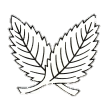 無料シャトルバス　→　往復とも　　往路のみ　　復路のみ　　　自家用車　　　その他（　　　　　　　　）※懇親会については、会費を事前に表面記載の口座にお振り込みをお願いします。振込が確認でき次第、参加申込み完了となります。振込確認ができない場合、申込みはキャンセルとなりますので、御注意ください。複数名分を一括振込される場合は、必ず事前に表面の「お問い合わせ先」まで御連絡ください。